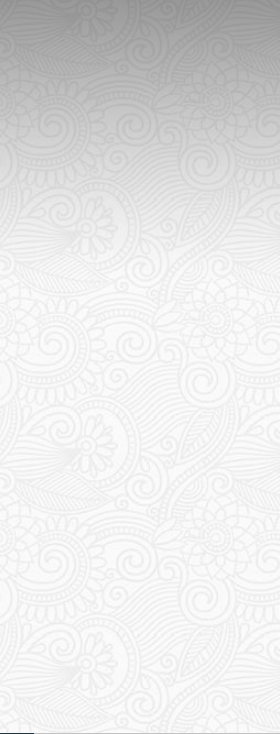 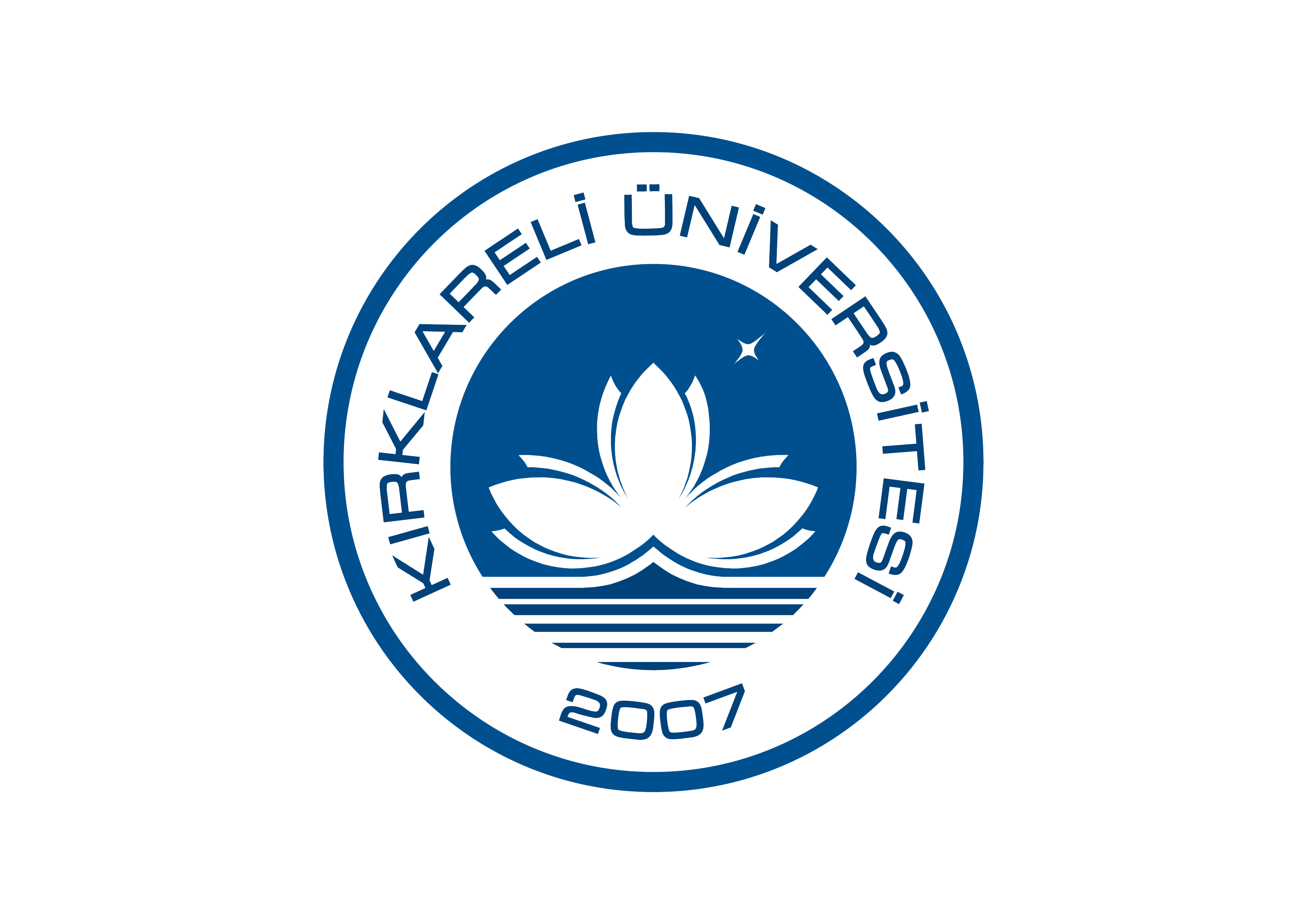 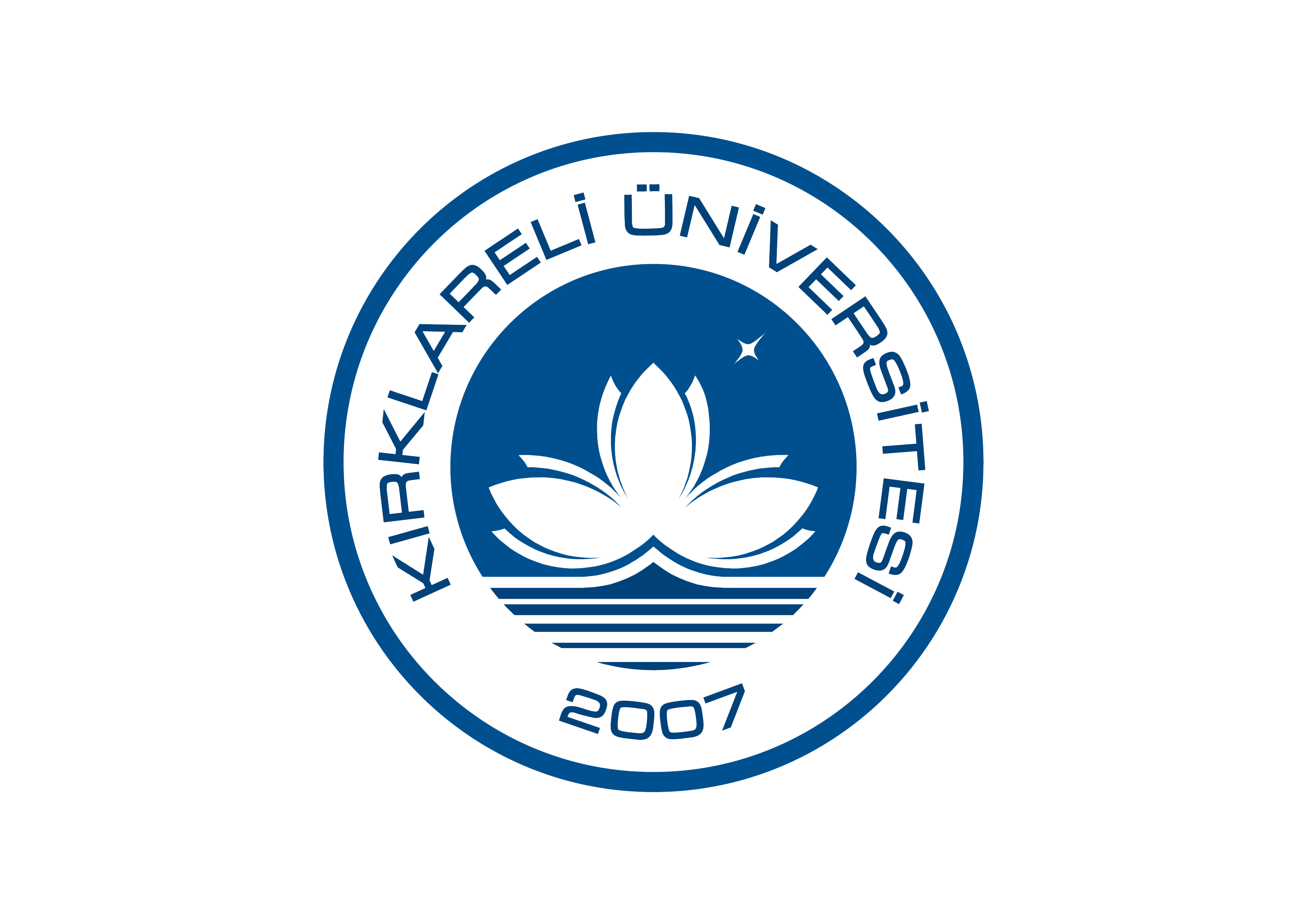 İÇİNDEKİLERAkademik Teşvik Ödeneği Süreç TakvimiAkademik Teşvik Ödeneği Başvuru UsulüBaşvuru İçin Gerekli Belgeler / Formlar1. AKADEMİK TEŞVİK ÖDENEĞİ SÜREÇ TAKVİMİ2. AKADEMİK TEŞVİK ÖDENEĞİ BAŞVURU USULÜDanıştay 8. Daire Başkanlığının 14.9.2022 tarihli ve E:2020/915, K:2022/4725 sayılı kararı üzerine Üniversitemizde 2019 yılı Akademik Teşvik Ödeneği ek başvurularına ilişkin Yükseköğretim Bilgi Sisteminde (YÖKSİS)  puan hesaplamalarının ve başvuru işlemlerinin aktif olmaması nedeniyle aşağıdaki başvuru formları hazırlanmıştır. 2019 yılı akademik teşvik ödeneğine hak kazanmış; ancak Yönetmelik değişikliği nedeniyle “ilave puan alamaması nedeniyle” EK başvuru yapacak öğretim elemanlarımızın başvuruda kullanacakları form için web sayfamızın formlar alanında yer alan 2019 Başvuru Beyan Formu Puan İlavesi formudur.Yönetmelik değişikliği nedeniyle “toplam puanı 30’un altında kaldığı için akademik teşvik ödeneği başvurusu yapamamış” ve İLK KEZ başvuru yapacak öğretim elemanlarımızın başvuruda kullanacakları form için web sayfamızın formlar alanında yer alan 2019 Başvuru Beyan Formu İlk Kez Başvuran formudur.Başvuruda bulunacak öğretim elemanı tarafından uygun olan form hazırlanmalıdır. Bu formun her bir sayfası paraflanmış ve ıslak imzalı hali, başvuruya eklenen kanıt dosyalarıyla birlikte Birim Akademik Teşvik Başvuru ve İnceleme Komisyonlarına sunulacaktır.3. BAŞVURU İÇİN GEREKLİ BELGELER / FORMLARBaşvuru FormuKontrol Listesi2019 yılına ait akademik teşvik başvurusunda bulunulmuş ise YÖKSİS üzerinden alınacak Akademik Teşvik Başvuru Formu ÇıktısıBirim akademik teşvik komisyonuna başvuruların elektronik ortamda (flash disk/usb) yapılması istenmektedir.17/01/2020 tarihli ve 31011 sayılı Resmi Gazete'de yayımlanan Akademik Teşvik Ödeneği Yönetmeliğinde Değişiklik Yapılmasına Dair Yönetmelik ile 27.06.2018 tarihli ve 30461 sayılı Resmi Gazetede Yayımlanan Akademik Teşvik Ödeneği Yönetmeliğinde üzerinde değişiklik yapılan faaliyetlere ilişkin esaslar belirlenmiştir. İlgili değişiklikler takip edilerek 2019 yılı akademik teşvik başvurusunda bulunmuş ve puanı düşürülmüş ya da toplam puanı 30’un altında kaldığı için başvuru yapamamış öğretim elemanlarının ek başvuru formunda Yeni Başvuru Puanlarını ve ilgili faaliyet için kanıt dosyalarını 27.06.2018 tarihli ve 30461 sayılı Resmi Gazetede Yayımlanan Akademik Teşvik Ödeneği Yönetmeliği hükümleri uyarınca hazırlamalıdır.Yükseköğretim Kurulu Başkanlığı’nın;13.03.2023 tarih ve E-97354392-661.99-12635 Sayılı yazı23.05.2023 tarih ve E-57802651-622.02-35666 Sayılı yazıDanıştay 8. Daire Başkanlığı’nın Kararı27.06.2018 tarihli ve 30461 sayılı Resmi Gazetede Yayımlanan Akademik Teşvik Ödeneği Yönetmeliği17/01/2020 tarihli ve 31011 sayılı Resmi Gazete'de yayımlanan Akademik Teşvik Ödeneği Yönetmeliğinde Değişiklik Yapılmasına Dair Yönetmelik2019 YILI AKADEMİK TEŞVİK BAŞVURU TAKVİMİ2019 YILI AKADEMİK TEŞVİK BAŞVURU TAKVİMİ2019 YILI AKADEMİK TEŞVİK BAŞVURU TAKVİMİTARİHTARİHYAPILACAK İŞ1 01-06 Haziran 2023(6 Gün)Öğretim elamanlarının başvurularının kadrolarının bulunduğu ilgili Birim Akademik Teşvik Başvuru ve İnceleme Komisyonu’na yapılması.207-08 Haziran 2023(2 Gün)Başvurulan Birim Akademik Teşvik Başvuru ve İnceleme Komisyonu tarafından incelenmesi ve karara bağlanması.309-12 Haziran 2023(4 Gün)Birim Akademik Teşvik Başvuru ve İnceleme Komisyonu tarafından karara bağlanan başvuruların Akademik Teşvik Düzenleme, Denetleme ve İtiraz Komisyonu’na gönderilmesi.413-16 Haziran 2023(4 Gün)Akademik Teşvik Düzenleme, Denetleme ve İtiraz Komisyonu tarafından başvuruların incelenmesi, karara bağlanması ve sonuçların akademik birimlere bildirilmesi.517-20 Haziran 2023 (4 Gün)Komisyon kararlarına karşı Akademik Teşvik Düzenleme, Denetleme ve İtiraz Komisyonu’na itiraz başvurularının yapılması.621-22 Haziran 2023(2 Gün)İtirazların Akademik Teşvik Düzenleme, Denetleme ve İtiraz Komisyonu tarafından kesin karara bağlanması.723 Haziran 2023Akademik Teşvik Düzenleme, Denetleme ve İtiraz Komisyonu tarafından kesin sonuçların birimlere ve başvuru sahiplerine gönderilmesi.